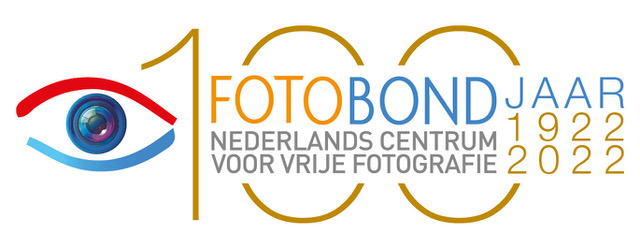 Wedstrijd Reglement:Jubileum Foto Wedstrijd 2022Ingaande 1 januari 2022*)Auteursrecht Fotografen die een foto willen inzenden dienen te beschikken over het auteursrecht van die inzending. De foto moet een eigen intellectuele schepping zijn, die met een origineel of creatief karakter is gemaakt en waarvan het auteursrecht niet is overgedragen. Als bijvoorbeeld een portret in opdracht is gemaakt, dient u te beschikken over de toestemming van de geportretteerde. Zo ook als de afgebeelde persoon een redelijk belang – bijv. een privacy- of financieel belang heeft om zich tegen publicatie van zijn portret te verzetten. Indien minderjarigen herkenbaar in beeld zijn gebracht, dient de fotograaf toestemming van de betreffende ouders te hebben voor publicatie.DoelEen laagdrempelige online fotowedstrijd die wordt georganiseerd door de Fotobond ter gelegenheid van het 100 jarig bestaan. doelgroepenDeelname aan de wedstrijd staat open voor zowel leden als niet-leden van de Fotobond.uitsluiting deelnameInzendingen die niet voldoen aan de kwaliteitseisen of aan de eventuele aanvullende eisen.kostenAan de deelname zijn geen kosten verbonden.prijzenVoor de winnaars van de landelijke wedstrijd zullen er prijzen beschikbaar zijn.genre of themaBij de afdelingswedstrijden kan worden ingezonden voor één of meer genres, deze worden bij de aankondiging op de websites vermeld.De genres worden bepaald door de Taakgroep Wedstrijden en Exposities.Genres 2022; Architectuur, Portret/Model, Natuur, Vrije Expressie en Smartphone fotografie.inzendingInzenden naar de afdelingswedstrijden uitsluitend via de website van de “eigen” afdeling op de website van de Fotobond ( voorbeeld: https://fotobond.nl/afdelingen/afdeling-03-drenthe-vechtdal/).Zij die geen lid zijn, dienen zich eerst als “tijdelijk lid” aan te melden bij de Fotobond.Tijdelijke leden kunnen inzenden naar de afdeling die is op gegeven bij de aanmelding als tijdelijk lid.Inzenden met maximaal 5 foto’s via de websites van de afdelingen van de Fotobond.Kies voor “Jubileum Foto Wedstrijd”. Upload de foto’s – maximaal 5 - volgens de instructies op het scherm.De dag na de sluitingsdatum van de afdelingswedstijden wordt de mogelijkheid om in te zenden geblokkeerd.Inzenden naar de landelijke wedstrijd uitsluitend de foto’s die van elk genre uit de afdelingswedstijden bij de beste drie behoorden.De dag na de sluitingsdatum van de landelijke wedstrijd wordt de mogelijkheid om in te zenden geblokkeerdkwaliteitseisenAfmeting bestandsgrootte – per foto – liefst zo groot mogelijk, maar niet groter dan 10 Mb,JPEG kwaliteit 80% of hoger,Kleurruimte sRGB.Bestandsomschrijving: eerst het lidnummer van 7 posities, koppelteken, naam fotograaf (maximaal 30 posities), koppelteken en dan de titel van de foto (maximaal 20 posities). Voorbeeld: 1901007-Pietje Puk-ZonBij de landelijke wedstrijd  moeten de ingezonden foto’s gelijk zijn aan de inzending bij de afdelingswedstrijd.aanvullende eisen     geenaantal foto'sAfdelingswedstrijden: 1 tot 5 foto’s.retournering     n.v.t.Ranking    Er worden geen ranking punten voor de wedstrijd gegeven.aantal juryledenDoor de afdelingen worden voor de afdelingswedstrijden een jury benoemd van maximaal 3 personen die lid zijn van de Fotobond. De afdelingscoördinatoren zullen namens de afdelingsbesturen optreden als voorzitter van de jury, die alleen in bijzondere gevallen stemrecht hebben.De Taakgroep Wedstrijden en Exposities van de Fotobond benoemd een jury van drie personen en een juryvoorzitter voor de landelijke wedstrijd.eisen juryJuryleden zijn uitgesloten van deelname aan de afdelingswedstrijd die zij jureren.waarderingn.v.t.publicatie uitslagNa de jurering zal de bekendmaking van de winnaars via de website en nieuwsbrieven bekend worden gemaakt.Publicatierecht / auteursrecht / instemmingen *)De fotografen dienen alle auteursrechten op de ingezonden foto's te bezitten en dienen de Fotobond en/of de organisatoren te vrijwaren van elke eventuele aanspraak door derden.De foto's zullen door de Fotobond niet commercieel worden gebruikt tenzij daar met de fotografen een aparte overeenstemming over is gemaakt.Voor een niet-commerciële publicatie van de ingezonden foto's verlenen de auteurs toestemming zonder enige vergoeding. Bij publicatie zal naamsvermelding plaats vinden. Door deelname aan deze wedstrijd geeft de inzender de Fotobond  het recht zijn/haar gegevens te gebruiken bij alle uitingen die verband houden met deze wedstrijd, tevens krijgt, door deelname aan deze wedstrijd, de Fotobond het recht betreffende persoonsgegevens voor later gebruik op te slaan. Een selectie van foto's kan worden geplaatst in het blad ‘In Beeld’, ‘In Beeld Online’, jaarboeken en andere overzichten van de Fotobond.Deelnemers aan deze jubileumwedstrijd verklaren zich door deelname akkoord met dit reglement. In alle gevallen waarin dit reglement niet voorziet beslissen de afdelingscoördinatoren voor zover het de afdelingswedstrijden betreft en de Taakgroep Wedstrijden en Exposities voor de landelijke wedstrijd, al dan niet in overleg met de betrokkenen.periodeAfdelingswedstrijden: inzendperiode: 12 maart – 15 juni 2022Landelijke wedstrijd: inzendperiode: 1 augustus – 15 septemberCoördinatie Coördinatie vindt plaats door de taakgroep Wedstrijden & Exposities. De Taakgroep zal hiervoor een verantwoordelijke coördinator aanwijzen.